Fiche pédagogique MathTitre  Titre  Titre  Cycle (P123)Première de couverture     Poème à compter, NuméraliaPoème à compter, NuméraliaPoème à compter, Numéralia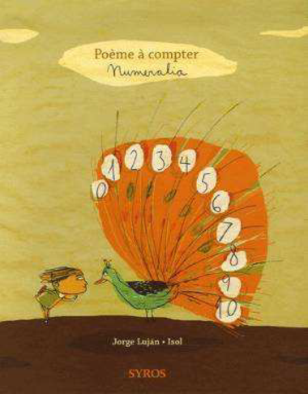 Auteur Illustrateur Illustrateur Illustrateur Jorge LujánIsolIsolIsolMaison d’édition Maison d’édition Maison d’édition AnnéeSyrosSyrosSyros2014GenreGenreGenreNbre de p. Poésie à compterPoésie à compterPoésie à compter25 p.Origine Origine Origine Origine       Canada 	 Québec 	 Autres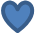       Canada 	 Québec 	 Autres      Canada 	 Québec 	 Autres      Canada 	 Québec 	 AutresRésumé Résumé Résumé Résumé Résumé Le 0 pour un œuf qui tient debout, Le 1 pour le plus petit drapeau du monde, Le 2 pour se souvenir que le Petit Canard n'a pas toujours été vilain..." Les images d'Isol nous mènent encore plus loin dans ce monde de poésie, où tout semble possible.Le 0 pour un œuf qui tient debout, Le 1 pour le plus petit drapeau du monde, Le 2 pour se souvenir que le Petit Canard n'a pas toujours été vilain..." Les images d'Isol nous mènent encore plus loin dans ce monde de poésie, où tout semble possible.Le 0 pour un œuf qui tient debout, Le 1 pour le plus petit drapeau du monde, Le 2 pour se souvenir que le Petit Canard n'a pas toujours été vilain..." Les images d'Isol nous mènent encore plus loin dans ce monde de poésie, où tout semble possible.Le 0 pour un œuf qui tient debout, Le 1 pour le plus petit drapeau du monde, Le 2 pour se souvenir que le Petit Canard n'a pas toujours été vilain..." Les images d'Isol nous mènent encore plus loin dans ce monde de poésie, où tout semble possible.Le 0 pour un œuf qui tient debout, Le 1 pour le plus petit drapeau du monde, Le 2 pour se souvenir que le Petit Canard n'a pas toujours été vilain..." Les images d'Isol nous mènent encore plus loin dans ce monde de poésie, où tout semble possible.Intérêt pédagogique Intérêt pédagogique Intérêt pédagogique Intérêt pédagogique Intérêt pédagogique Numération, concept du nombre.  Graphisme des chiffres, association de la forme graphique à des éléments du monde qui nous entoure, à partir de 0.Numération, concept du nombre.  Graphisme des chiffres, association de la forme graphique à des éléments du monde qui nous entoure, à partir de 0.Numération, concept du nombre.  Graphisme des chiffres, association de la forme graphique à des éléments du monde qui nous entoure, à partir de 0.Numération, concept du nombre.  Graphisme des chiffres, association de la forme graphique à des éléments du monde qui nous entoure, à partir de 0.Numération, concept du nombre.  Graphisme des chiffres, association de la forme graphique à des éléments du monde qui nous entoure, à partir de 0.Progression des apprentissages en mathématique (notions et concepts ciblés)Progression des apprentissages en mathématique (notions et concepts ciblés)Progression des apprentissages en mathématique (notions et concepts ciblés)Progression des apprentissages en mathématique (notions et concepts ciblés)Progression des apprentissages en mathématique (notions et concepts ciblés) ARITHMÉTIQUE Sens et écriture des nombres    Nombres naturels   ARITHMÉTIQUE Sens et écriture des nombres    Nombres naturels   ARITHMÉTIQUE Sens et écriture des nombres    Nombres naturels   ARITHMÉTIQUE Sens et écriture des nombres    Nombres naturels   ARITHMÉTIQUE Sens et écriture des nombres    Nombres naturels  Vocabulaire mathématiqueVocabulaire mathématiquePistes d’exploitation pédagogiquePistes d’exploitation pédagogiquePistes d’exploitation pédagogique1 à 101 à 10Faire trouver, dans les illustrations, les chiffres qui sont parfois très bien cachés.Faire trouver, dans les illustrations, les chiffres qui sont parfois très bien cachés.Faire trouver, dans les illustrations, les chiffres qui sont parfois très bien cachés.Sites internet intéressants Sites internet intéressants Matériel reproductible (s’il y a lieu)Matériel reproductible (s’il y a lieu)Matériel reproductible (s’il y a lieu)Interdisciplinarité Interdisciplinarité Interdisciplinarité Interdisciplinarité Interdisciplinarité Français : La poésie, ce n’est pas que des rimes.Français : La poésie, ce n’est pas que des rimes.Français : La poésie, ce n’est pas que des rimes.Français : La poésie, ce n’est pas que des rimes.Français : La poésie, ce n’est pas que des rimes.